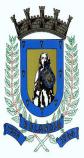 SECRETARIA MUNICIPAL DE EDUCAÇÃOEDUCAÇÃO INFANTIL – ROTEIROATIVIDADES COMPLEMENTARES DE ESTUDO – COVID 19ESCOLA/ CMEI MUNICIPAL: CMEI ZILDA ARNSPROFESSORA: ELISABETETURMA: INFANTIL 2 – CRIANÇAS BEM PEQUENAS (2 ANOS).                 PERÍODO DE REALIZAÇÃO: 22 A 26 DE MARÇO.SENHORES PAIS E RESPONSÁVEIS VOCÊS ESTARÃO RECEBENDO AS ATIVIDADES COMPLEMENTARES DE ESTUDO PARA O PERÍODO DE ISOLAMENTO COVID 19. PRECISAREMOS MUITO DE SUA COMPREENSÃO, COLABORAÇÃO E PARTICIPAÇÃO PARA QUE ESSAS ATIVIDADES SEJAM REALIZADAS PELO SEU FILHO. NO ROTEIRO A
SEGUIR ESTÃO AS ATIVIDADES E TODAS AS ORIENTAÇÕES PARA SUA EXECUÇÃO. TUDO ESTÁ DESCRITO DE FORMA SIMPLES, MAS SE HOUVER DÚVIDAS PODEM ENTRAR EM CONTATO COM AS PROFESSORAS PELO “WHATSAPP”. ESTAREMOS À DISPOSIÇÃO PARA AJUDAR. É NECESSÁRIO QUE SEU FILHO REALIZE AS ATIVIDADES PROPOSTAS, POIS ELAS FARÃO UMA GRANDE DIFERENÇA NO SEU DESENVOLVIMENTO.BREVE TUDO ESTARÁ BEM. UM ABRAÇO.PROFESSORA: BETESEGUNDA- FEIRA DIA 22 DE MARÇOTERÇA- FEIRA DIA 23 DE MARÇOQUARTA- FEIRA DIA 24 DE MARÇOQUINTA- FEIRA DIA 25 DE MARÇOSEXTA- FEIRA DIA 26 DE MARÇOO QUE VOCÊ VAIESTUDAR:SABERES E CONHECIMENTOS:CUIDADOS COM A ORGANIZAÇÃO DO AMBIENTE.SUPORTES, MATERIAIS E INSTRUMENTOS PARA DESENHAR, PINTAR E FOLHEAR.PARA QUEVAMOSESTUDARESSESCONTEÚDOS?CAMPO DE EXPERIÊNCIA: O EU, O OUTRO E O NÓS.(EI02EO01) DEMONSTRAR ATITUDES DE CUIDADO E SOLIDARIEDADE NA INTERAÇÃO COM CRIANÇAS E ADULTOS.PARTICIPAR DE ATIVIDADES QUE ENVOLVAM COOPERAÇÃO, RESPEITO E SOLIDARIEDADE COM O OUTRO.CAMPO DE EXPERIÊNCIA: CORPO, GESTOS E MOVIMENTOS.(EI02CG05) DESENVOLVER PROGRESSIVAMENTE AS HABILIDADES MANUAIS, ADQUIRINDO CONTROLE PARA DESENHAR, PINTAR, RASGAR, FOLHEAR, ENTRE OUTROS.COORDENAR O MOVIMENTO DAS MÃOS PARA SEGURAR O GIZ DE CERA, CANETAS, LÁPIS E FAZER SUAS MARCAS GRÁFICAS.COMO VAMOSESTUDAR OSCONTEÚDOS?ATIVIDADE: APRENDENDO “BOAS MANEIRAS”.NA ATIVIDADE DE HOJE LEIA PARA A CRIANÇA A HISTÓRIA IMPRESSA ENVIADA PELA PROFESSORA. CONVERSE E EXPLIQUE O QUE SÃO “BOAS MANEIRAS” MOSTRANDO AS FIGURAS. PERGUNTE À CRIANÇA: O QUE VOCÊ COSTUMA FAZER PARA AJUDAR SEUS SEMELHANTES? (AMIGOS, PAIS, IRMÃOS...). EM SEGUIDA PEÇA PARA A CRIANÇA PINTAR O DESENHO IMPRESSO. O QUE VOCÊ VAIESTUDAR:SABERES E CONHECIMENTOS:AUDIÇÃO E PERCEPÇÃO DE SONS E MÚSICAS. RECURSOS TECNOLÓGICOS E MIDIÁTICOS QUE PRODUZEM E REPRODUZEM MÚSICAS.GÊNEROS TEXTUAIS.MANIPULAÇÃO, EXPLORAÇÃO E ORGANIZAÇÃO DE OBJETOS.PARA QUEVAMOSESTUDARESSESCONTEÚDOS?CAMPOS DE EXPERIÊNCIAS: TRAÇOS, SONS, CORES E FORMAS.(EI02TS01) CRIAR SONS COM MATERIAIS, OBJETOS E INSTRUMENTOS MUSICAIS, PARA ACOMPANHAR DIVERSOS RÍTMOS DE MÚSICAS.OUVIR, IMITAR E PRODUZIR SONS DE ALTURAS E DURAÇÕES VARIADAS COM O CORPO, COM INSTRUMENTOS MUSICAIS CONVENCIONAIS OU NÃO E MATERIAIS DIVERSOS.CAMPO DE EXPERIÊNCIA: ESCUTA, FALA, PENSAMENTO E IMAGINAÇÃO.(EI02EF03) DEMONSTRAR INTERESSE E ATENÇÃO AO OUVIR A LEITURA DE HISTÓRIAS E OUTROS TEXTOS, DIFERENCIANDO ESCRITA DE ILUSTRAÇÕES, E ACOMPANHANDO, COM ORIENTAÇÃO DO ADULTO-LEITOR, A DIREÇÃO DA LEITURA (DE CIMA PARA BAIXO, DA ESQUERDA PARA A DIREITA).MANUSEAR DIFERENTES PORTADORES TEXTUAIS E OUVIR SOBRE SEUS USOS SOCIAIS.CAMPOS DE EXPERIÊNCIAS: ESPAÇOS, TEMPOS, QUANTIDADES, RELAÇÕES E TRANSFORMAÇÕES.(EI02ET01) EXPLORAR E DESCREVER SEMELHANÇAS E DIFERENÇAS ENTRE AS CARACTERÍSTICAS E PROPRIEDADES DOS OBJETOS (TEXTURA, MASSA, TAMANHO).EXPLORAR E IDENTIFICAR SEMELHANÇAS E DIFERENÇAS ENTRE OBJETOS.COMO VAMOSESTUDAR OSCONTEÚDOS?ATIVIDADE: CAIXA SURPRESAPARA A ATIVIDADE DE HOJE, VAMOS PRECISAR DE UMA CAIXA COM DIFERENTES TIPOS DE OBJETOS. FECHE ESSA CAIXA DE UMA MANEIRA QUE CAIBA SOMENTE A MÃO DA CRIANÇA. PEÇA PARA ELA PEGAR UM OBJETO, E DIZER O NOME E PARA QUE SERVE. EM SEGUIDA, NA ATIVIDADE IMPRESSA COM O AUXÍLIO DE UM RESPONSÁVEL, DESENHE UMA CAIXA COM OBJETOS REPRESENTANDO A ATIVIDADE.O QUE VOCÊ VAIESTUDAR:SABERES E CONHECIMENTOS:NOÇÕES ESPACIAIS: DENTRO, FORA, PERTO, LONGE, EMBAIXO, EM CIMA, DE UM LADO, DO OUTRO, ESQUERDA, DIREITA, FRENTE, ATRÁS ETC.ELEMENTOS DA LINGUAGEM VISUAL: TEXTURAS, CORES, SUPERFÍCIES, VOLUMES, ESPAÇOS, FORMAS, ETCPARA QUEVAMOSESTUDARESSESCONTEÚDOS?CAMPO DE EXPERIÊNCIA: CORPO, GESTOS E MOVIMENTOS.(EI02CG02) DESLOCAR SEU CORPO NO ESPAÇO, ORIENTANDO-SE POR NOÇÕES COMO EM FRENTE, ATRÁS, NO ALTO, EMBAIXO, DENTRO, FORA ETC., AO SE ENVOLVER EM BRINCADEIRAS E ATIVIDADES DE DIFERENTES NATUREZAS.PARTICIPAR DE SITUAÇÕES QUE ENVOLVAM COMANDOS: DENTRO, FORA, PERTO, LONGE, EM CIMA, NO ALTO, EMBAIXO, AO LADO, NA FRENTE, ATRÁS, COMO: COLOCAR AS BOLINHAS DENTRO DA CAIXA, GUARDAR A BONECA NA FRENTE DO CARRINHO, SENTAR AO LADO DO COLEGA, DENTRE OUTRAS POSSIBILIDADES.CAMPO DE EXPERIÊNCIA: TRAÇOS, SONS, CORES E FORMAS.(EI02TS02) UTILIZAR MATERIAIS VARIADOS COM POSSIBILIDADES DE MANIPULAÇÃO (ARGILA, MASSA DE MODELAR), EXPLORANDO CORES, TEXTURAS, SUPERFÍCIES, PLANOS, FORMAS E VOLUMES AO CRIAR OBJETOS TRIDIMENSIONAIS.MANIPULAR MATERIAIS DE DIFERENTES TEXTURAS: LISAS, ÁSPERAS, MACIAS E OUTRAS.COMO VAMOSESTUDAR OSCONTEÚDOS?ATIVIDADE: ACOMPANHANDO O RÍTMO.PARA A ATIVIDADE DE HOJE SEPARE ALGUNS UTENSÍLIOS COMO: COLHER DE PAU, ESCUMADEIRA, TAMPAS DE PANELA, OU ALGO QUE FAÇA BARULHO. CANTANDO A MÚSICA “PIRULITO QUE BATE, BATE. PIRULITO QUE JÁ BATEU. QUEM GOSTA DE MIM É ELA. QUEM GOSTA DELA SOU EU”. CANTE UMA VEZ BATENDO UM OBJETO NO OUTRO, DIZENDO: DE UM LADO, DO OUTRO, FRENTE, ATRÁS ETC.. MOSTRANDO PARA A CRIANÇA COMO SE FAZ. COMECE A CANTAR NOVAMENTE E PEÇA A CRIANÇA PARA ACOMPANHAR FAZENDO O MESMO. REPITA VÁRIAS VEZES ATÉ QUE A CRINÇA CONSIGA ACOMPANHAR O RÍTMO. EM SEGUIDA DECORE A FIGURA DO PIRULITO COM PAPEL COLORIDO PICADO.O QUE VOCÊ VAIESTUDAR:SABERES E CONHECIMENTOS:NOME PRÓPRIO E DO OUTRO.PARA QUEVAMOSESTUDARESSESCONTEÚDOS?CAMPO DE EXPERIÊNCIA: O EU, O OUTRO E O NÓS.(EI02EO04) COMUNICAR-SE COM OS COLEGAS E OS ADULTOS, BUSCANDO COMPREENDÊ-LOS E FAZENDO-SE COMPREENDER.RECONHECER NA ORALIDADE O PRÓPRIO NOME E DOS COLEGAS EM DIFERENTES SITUAÇÕES.CAMPO DE EXPERIÊNCIA: CORPO, GESTOS E MOVIMENTOS.(EI02CG05) DESENVOLVER PROGRESSIVAMENTE AS HABILIDADES MANUAIS, ADQUIRINDO CONTROLE PARA DESENHAR, PINTAR, RASGAR, FOLHEAR, ENTRE OUTROS.COORDENAR O MOVIMENTO DAS MÃOS PARA SEGURAR O GIZ DE CERA, CANETAS, LÁPIS E FAZER SUAS MARCAS GRÁFICAS.COMO VAMOSESTUDAR OSCONTEÚDOS?ATIVIDADE: MEU NOME.NA ATIVIDADE DE HOJE CONVERSE COM SEU FILHO (A) SOBRE O NOME DELE. EXPLIQUE QUE TODOS TÊM UM NOME, ESCREVA O NOME DA CRIANÇA EM LETRA MAIÚSCULA EM TAMANHO GRANDE EM UM PAPEL SULFITE, SOLETRE E FALE O NOME DE CADA LETRA. CONTE AS LETRAS VOCÊ PRIMEIRO DEPOIS PEÇA PARA A CRIANÇA CONTAR JUNTO. EM SEGUIDA MOSTRE A ATIVIDADE IMPRESSA E PEÇA PARA A CRIANÇA IDENTIFICAR E PINTAR AS LETRAS DO SEU NOME.O QUE VOCÊ VAIESTUDAR:SABERES E CONHECIMENTOS:COORDENAÇÃO MOTORA AMPLA: EQUILÍBRIO, DESTREZA E POSTURA CORPORAL.O CORPO E SEUS MOVIMENTOS.SUPORTES, MATERIAIS E INSTRUMENTOS PARA DESENHAR, PINTAR, FOLHEAR.PARA QUEVAMOSESTUDARESSESCONTEÚDOS?CAMPO DE EXPERIÊNCIA: CORPO, GESTOS E MOVIMENTOS.(EI02CG01) APROPRIAR-SE DE GESTOS E MOVIMENTOS DE SUA CULTURA NO CUIDADO DE SI E NOS JOGOS E BRINCADEIRAS.BRINCAR NOS ESPAÇOS EXTERNOS E INTERNOS COM OBSTÁCULOS QUE PERMITEM EMPURRAR, RODOPIAR, BALANÇAR, ESCORREGAR, EQUILIBRAR-SE, ARRASTAR, ENGATINHAR, LEVANTAR, SUBIR, DESCER, PASSAR POR DENTRO, POR BAIXO, SALTAR, ROLAR, VIRAR CAMBALHOTAS, PERSEGUIR, PROCURAR, PEGAR, ETC., VIVENCIANDO LIMITES E POSSIBILIDADES CORPORAIS.(EI02CG03) EXPLORAR FORMAS DE DESLOCAMENTO NO ESPAÇO (PULAR, SALTAR, DANÇAR), COMBINANDO MOVIMENTOS E SEGUINDO ORIENTAÇÕES.REALIZAR ATIVIDADES CORPORAIS E VENCER DESAFIOS MOTORES.CAMPO DE EXPERIÊNCIA: CORPO, GESTOS E MOVIMENTOS.(EI02CG05) DESENVOLVER PROGRESSIVAMENTE AS HABILIDADES MANUAIS, ADQUIRINDO CONTROLE PARA DESENHAR, PINTAR, RASGAR, FOLHEAR, ENTRE OUTROS.PINTAR, DESENHAR, RABISCAR, FOLHEAR, RECORTAR UTILIZANDO DIFERENTES RECURSOS E SUPORTES.COMO VAMOSESTUDAR OSCONTEÚDOS?ATIVIDADE: BRINCADEIRA DENTRO E FORA.INICIANDO A AULA DE HOJE OUÇA COM SEU FILHO (A) A MÚSICA: DANÇA DENTRO E FORA. PARA REALIZAR ESTA ATIVIDADE O ADULTO CONDUTOR VAI PRECISAR DE UMA CAIXA DE PAPELÃO OU BAMBOLÊ. LEVAR A CRIANÇA A UM ESPAÇO EXTERNO E EM SEGUIDA CONDUZIR A ATIVIDADE EX: QUANDO FALAR DENTRO A CRIANÇA ENTRA NA CAIXA/BAMBOLÊ. E QUANDO FALAR FORA A CRIANÇA DEVE SAIR DA CAIXA/BAMBOLÊ. OUTRA IDÉIA: TAMBÉM PODERÁ USAR UMA FOLHA DE JORNAL OU TAPETES, QUANDO FALAR DENTRO A CRIANÇA PISARÁ NA FOLHA DE JORNAL OU TAPETE E QUANDO FALAR FORA A CRIANÇA PISARÁ FORA DA FOLHA DE JORNAL OU TAPETE. FINALIZADA A BRINCADEIRA PEÇA PARA A CRIANÇA FAZER UM DESENHO PRA REPRESENTÁ-LA.https://youtu.be/GuK3brB3Vcw